NLSA-Legacy Parent Code of Conduct             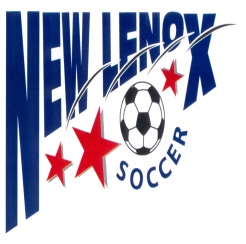 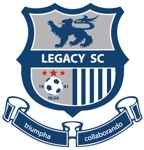 The Parent Code of Conduct encourages good sportsmanship and the treatment of all players, coaches, parents, referees, and opposing teams with respect. Good Sportsmanship is about character, fairness, respect for rules, personal responsibility, learning how to win and lose graciously, and how to control emotions. Parents at Legacy events are representing the entire Legacy organization. The Parent Code of Conduct outlines appropriate behavior and consequences when appropriate behavior is not observed. To The Team: 1. Communicate absences or tardiness to Head Coach; not attending hurts both the player and the team. 2. Respond to team communications promptly. 3. Honor your commitments to the team: practices, games, tournaments, events, dues. 4. Timeliness to practices and games. Chronic tardiness is disrespectful. 5. No tobacco use at practice or game fields. 6. No profanity or fighting. 7. No recruiting for outside organizations. This is dishonest behavior and is grounds for immediate expulsion. To The Players and Parents: 1. Parent criticism of or “constructive help” for other players or opponents is generally not well received by the player, the coach, or the player’s parents. 2. Never talk negatively to the opposing team’s players or parents, although you may cheer their good plays. To The Coach: 1. No coaching from the sidelines. Comments from parents often are confusing or contradictory of the coach. Side-line coaching also undermines the efforts of the coach. 2. Any comments or discussions with the coach should be discussed in private. Do not discuss issues before, during or after a practice or game. A 24 hour cooling down period should be respected. To The Referee: 1. A parent should never confront a referee at any time before, during or after a game. 2. Do not yell at or harass the referee during or after a game.  Allow the referee to do their job. Grievances and Consequences: If you feel a parent’s behavior is inappropriate please contact your Head Coach. The Head Coach will discuss with the DOC to determine if action is warranted. Legacy reserves the right to suspend spectator privileges and possible player expulsion from the club. IYSA may take action for any incidents involving a referee, opponent players or parents if the incident took place during an IYSA sanctioned event. Illinois Code establishes up to Class A felony status for the offense of harassment of, menacing of, or assault on a sports official performing his/her official duties. Legacy wants all of our players, coaches, and families to display respect for the game and each other. Disrespectful behavior will not be tolerated and embarrasses your child and Legacy. It is easy to display good sportsmanship and respect when you are winning. It takes Character to be display good sportsmanship and respect when you are not winning or when you are challenged. I have read, understand, and will adhere to the Parent Code of Conduct. I will help other Legacy members when, during the emotion of the game, they need to be reminded of their commitment to the Parent Code of Conduct. __________________________________________                    __________________________________________ Player Name                                                                                            Parent Signature/Date